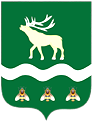 Российская Федерация Приморский крайДУМА ЯКОВЛЕВСКОГО МУНИЦИПАЛЬНОГО ОКРУГАПРИМОРСКОГО КРАЯРЕШЕНИЕ26 марта 2024 года                      с. Яковлевка                               № 260 - НПАО Положении о формировании и содержании муниципального архива Яковлевского муниципального округаВ соответствии с Федеральным законом от 06.10.2003 № 131-ФЗ «Об общих принципах организации местного самоуправления в Российской Федерации», Законом Приморского края от 05.12.2022 № 247-КЗ «О Яковлевском муниципальном округе Приморского края», Уставом Яковлевского муниципального округа, в связи с созданием Яковлевского муниципального округа и необходимостью формирования нормативной правовой базы Яковлевского муниципального округа Дума Яковлевского муниципального округаРЕШИЛА:1. Утвердить Положение о формировании и содержании муниципального архива Яковлевского муниципального округа (прилагается). 2. Признать утратившим силу решение Думы Яковлевского муниципального района от 31.05.2005 № 138 «О Положении о формировании и содержании Яковлевского муниципального архива, включая хранение архивных фондов поселений».3. Настоящее решение вступает в силу после его официального опубликования.4. Опубликовать настоящее решение в газете «Сельский труженик» и разместить на официальном сайте Яковлевского муниципального округа в информационно-телекоммуникационной сети «Интернет».Председатель Думы Яковлевского муниципального округа                                                              Е.А. ЖивотягинИ.о. главы Яковлевского муниципального округа                                                               Е.Г. ПодложнюкПриложение УТВЕРЖДЕНОрешением Думы Яковлевскогомуниципального округаот  26.03.2024 № 260 - НПАПоложениео формировании и содержании муниципального архива Яковлевского муниципального округаСтатья 1. Общие положенияНастоящее Положение о формировании и содержании муниципального архива Яковлевского муниципального округа (далее - Положение) разработано в соответствии с федеральными законами от 06.10.2003 № 131-ФЗ «Об общих принципах организации местного самоуправления в Российской Федерации», от 22.10.2004 № 125-ФЗ «Об архивном деле в Российской Федерации», Законом Приморского края от 10.04.2006 № 349 - КЗ «Об архивном деле в Приморском крае», Уставом Яковлевского муниципального округа.Положение регулирует отношения в сфере формирования (комплектования) и содержания муниципального архива Яковлевского муниципального округа.Статья 2. Полномочия органов местного самоуправления Яковлевского муниципального округа в области архивного дела2.1. К полномочиям Думы Яковлевского муниципального округа в сфере архивного дела относятся:- утверждение решением о бюджете Яковлевского муниципального округа бюджетных ассигнований на реализацию мероприятий по формированию и содержанию муниципального архива;- иные полномочия в соответствии с федеральным законодательством, законодательством Приморского края и Уставом Яковлевского муниципального округа.К полномочиям Администрации Яковлевского муниципального округа в сфере архивного дела относятся:- хранение, комплектование (формирование), учет и использование архивных документов и архивных фондов:а)	органов	местного	самоуправления,	муниципальных архивов, муниципальных музеев и библиотек;б) муниципальных унитарных предприятий, включая казенные предприятия, и муниципальных учреждений (далее - муниципальные организации);- решение вопросов о передаче архивных документов, находящихся в муниципальной собственности, в собственность Российской Федерации, субъектов Российской Федерации, иных муниципальных образований;- установление порядка возмещения расходов в связи с отбором и передачей негосударственными организациями в муниципальный архив документов, отнесенных к муниципальной собственности;- обеспечение возможности ознакомления пользователей информацией с информацией о деятельности органов местного самоуправления Яковлевского муниципального округа, хранящейся в архивных фондах в архивном отделе Администрации Яковлевского муниципального округа;- иИные полномочия в соответствии с федеральным законодательством, законодательством Приморского края и Уставом Яковлевского муниципального округа.Статья 3. Особенности правового положения архивных документов, находящихся в собственности Яковлевского муниципального округаДокументы органов местного самоуправления Яковлевского муниципального округа, муниципальных организаций, а также документы, хранящиеся в муниципальном архиве, муниципальных музеях и библиотеках (за исключением архивных документов, переданных в архив, музеи и библиотеки на основании договора хранения без передачи их в собственность), относятся к муниципальной собственности.Архивные документы, находящиеся в муниципальной собственности, не подлежат приватизации, продаже, мене, дарению. Также они не могут быть объектом иных сделок, могущих привести к отчуждению, если иное не предусмотрено международным договором Российской Федерации или федеральным законом.В случае приватизации муниципальных предприятий, образовавшиеся в процессе их деятельности документы, в том числе по личному составу, остаются в муниципальной собственности.Передача архивных документов, находящихся в муниципальной собственности, в собственность Российской Федерации, Приморского края или иных муниципальных образований осуществляется в соответствии с законодательством Российской Федерации, Приморского края и муниципальными правовыми актами Яковлевского муниципального округа.Статья 4. Организация управления архивным делом в границах Яковлевского муниципального округа4.1. Управление архивным делом в границах Яковлевского муниципального округа осуществляет Администрация Яковлевского муниципального округа в лице архивного отдела.4.2. Органы местного самоуправления Яковлевского муниципального округа, муниципальные организации и граждане в целях обеспечения единых принципов организации хранения, комплектования, учета и использования архивных документов руководствуются в работе с архивными документами законодательством Российской Федерации (в том числе правилами, установленными специально уполномоченным Правительством Российской Федерации федеральным органом исполнительной власти), Приморского края и муниципальными правовыми актами Яковлевского муниципального округа.Статья 5. Формирование (комплектование) муниципального архива5.1. Формирование (комплектование) муниципального архива - это систематическое пополнение муниципального архива документами Архивного фонда Российской Федерации и другими архивными документами.5.2. Формирование (комплектование) муниципального архива состоит из деятельности по определению источников комплектования муниципального архива, определению состава документов, подлежащих приему в муниципальный архив, и приему-передаче документов в муниципальный архив.5.3. Органы местного самоуправления Яковлевского муниципального округа, муниципальные организации и граждане, в процессе деятельности которых образуются архивные документы, подлежащие приему на хранение в муниципальный архив, выступают источниками комплектования муниципального архива.5.4. Список источников комплектования муниципального архива архивными документами утверждается распоряжением Администрации Яковлевского муниципального округа после согласования с экспертно-проверочной методической комиссией (ЭПМК) министерства культуры и архивного дела Приморского края.5.5. Документы Архивного фонда Российской Федерации, находящиеся в муниципальной собственности, по истечении сроков их временного хранения в органах местного самоуправления и муниципальных организациях передаются на постоянное хранение в муниципальный архив.5.6. Органы местного самоуправления и муниципальные организации обеспечивают в соответствии с правилами, установленными специально уполномоченным Правительством Российской Федерации федеральным органом исполнительной власти, отбор, подготовку и передачу в упорядоченном состояниидокументов Архивного фонда Российской Федерации на постоянное хранение в муниципальный архив. Все работы, связанные с отбором, подготовкой и передачей, в том числе с их упорядочением и транспортировкой, выполняются за счет средств органов и организаций, передающих документы.5.7. При изменении структуры органов местного самоуправления архивные документы в упорядоченном состоянии передаются вновь формируемым органам местного самоуправления.5.8. При реорганизации муниципальных организаций архивные документы в упорядоченном состоянии передаются правопреемникам реорганизуемых организаций. При этом в случае преобразования муниципальных организаций с изменением форм собственности имущества этих организаций архивные документы могут быть переданы на временное хранение вновь возникшим организациям-правопреемникам на основании договоров между данными организациями и соответствующим муниципальным архивом.5.9.При  ликвидации  органов  местного  самоуправления,  а  также муниципальных организаций, включенные в состав Архивного фонда Российской Федерации документы, документы по личному составу, а также архивные документы, сроки временного хранения которых не истекли, в упорядоченном состоянии поступают на хранение в муниципальный архив.5.10. При ликвидации негосударственных организаций, в том числе в результате банкротства, образовавшиеся в процессе их деятельности документы Архивного фонда Российской Федерации, документы по личному составу, а также архивные документы, сроки временного хранения которых не истекли, передаются ликвидационной комиссией или конкурсным управляющим в упорядоченном состоянии на хранение в муниципальный архив.5.11. Документы Архивного фонда Российской Федерации, находящиеся в частной собственности, могут храниться их владельцем самостоятельно или могут быть переданы на хранение в муниципальный архив по договору. При этом включение документов, находящихся в частной собственности, в состав Архивного фонда Российской Федерации осуществляется на основании решения ЭПМК министерства культуры и архивного дела Приморского края.Статья 6. Ознакомление пользователей информацией с информацией о деятельности органов местного самоуправления Яковлевского муниципального округа, хранящейся в архивных фондах в архивном отделе Администрации Яковлевского муниципального округаВ целях обеспечения возможности ознакомления пользователей информацией с информацией о деятельности органов местного самоуправления Яковлевского муниципального округа, хранящейся в архивных фондах в архивном отделе Администрации Яковлевского муниципального округа, информация о деятельности органов местного самоуправления Яковлевского муниципального округа, нормативные правовые акты органов местного самоуправления Яковлевского муниципального округа находятся в архивном отделе на бумажном носителе.Для обеспечения возможности ознакомления пользователей информацией с информацией о деятельности органов местного самоуправления Яковлевского муниципального округа, нормативными правовыми актами органов местного самоуправления Яковлевского муниципального округа, хранящихся в архивных фондах в архивном отделе Администрации Яковлевского муниципального округа, в рабочем кабинете архивного отдела устанавливается читальное место, где пользователь информацией может использовать документы, находящиеся на хранении в архивном отделе, а также источник официального опубликования муниципальных правовых актов органов местного самоуправления Яковлевского муниципального округа.Архивный отдел обеспечивает возможность ознакомления пользователей информацией с информацией о деятельности органов местного самоуправления Яковлевского муниципального округа, хранящейся в архивных фондах в архивном отделе Администрации Яковлевского муниципального округа, в рабочие дни недели, кроме приемных дней.Статья 7. Доступ к архивным документам и их использованиеДоступ к архивным документам, а также ограничения на доступ к архивным документам устанавливаются в соответствии с Федеральным законом от 22.10.2004 № 125-ФЗ «Об архивном деле в Российской Федерации».7.2. Порядок использования архивных документов в муниципальном архиве определяется специально уполномоченным Правительством Российской Федерации федеральным органом исполнительной власти.Статья 8. Финансовое обеспечение мероприятий по формированию и содержанию муниципального архиваФинансовое обеспечение мероприятий по формированию и содержанию муниципального архива является расходным обязательством Яковлевского муниципального округа и осуществляется за счет средств местного бюджета и иных источников финансирования в соответствии с законодательством Российской Федерации.Администрация Яковлевского муниципального округа обеспечивает муниципальному архиву финансовые, материально-технические и иные условия, необходимые   для  формирования  (комплектования),  хранения,  учета  и использования архивных документов, предоставляет здания или помещения, отвечающие нормативным требованиям хранения архивных документов и условиям труда работников архива.Дополнительными источниками финансирования могут быть субвенции на осуществление переданных Администрации Яковлевского муниципального округа отдельных государственных полномочий в сфере архивного дела, а также целевые средства из федерального и краевого бюджетов, направленные для реализации федеральных или краевых целевых программ по архивному делу.